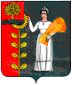 ПОСТАНОВЛЕНИЕАдминистрации сельского поселенияДубовской сельсоветДобринского муниципального района Липецкой областиРоссийской Федерации 13.10.2022                                     с. Дубовое                                            №67О внесении  изменений в постановление администрации сельского поселения Дубовской сельсовет от 01.10.2020г. №94 «О порядке разработки, формирования, реализации и проведения оценки  эффективности реализации муниципальных программ сельского поселения Дубовской сельсовет Добринского муниципального района Липецкой области»По результатам  мониторинга правоприменения муниципальных нормативных правовых актов, в соответствии с Бюджетным кодексом  Российской Федерации, руководствуясь Уставом администрации сельского поселения Дубовской сельсовет, администрация сельского поселения Дубовской сельсоветПОСТАНОВЛЯЕТ:   1. Внести изменения в постановление администрации сельского поселения Дубовской сельсовет от 01 октября 2020г. №94 «О Порядке  разработки, формирования, реализации и проведения  оценки эффективности реализации муниципальных программ Добринского муниципального района Липецкой области» (прилагается).   2. Постановление вступает в силу со дня его официального обнародования.       3. Контроль за исполнением настоящего постановления оставляю за собой.Глава  администрациисельского поселенияДубовской сельсовет	    Д.В. ПригородовУтверждено                                                                                                                                                                       Постановлением администрации сельского поселения Дубовской сельсовет                                                                                                                                от 13.10.2022 № 67ИЗМЕНЕНИЯв постановление администрации сельского поселения Дубовской сельсовет от 01 октября 2020г. №94 «О Порядке  разработки, формирования, реализации и проведения  оценки эффективности реализации муниципальных программ Добринского муниципального района Липецкой области»1.Внести в приложение «Порядок разработки, формирования, реализации и проведения оценки эффективности реализации муниципальных программ сельского поселения Дубовской сельсовет Добринского муниципального района Липецкой области»  следующие изменения:	1.1 Абзац 1 пункта 6 раздела 1 «Общие положения» изложить в следующей редакции: «Муниципальная программа разрабатывается на срок, необходимый для достижения целей муниципальной программы, но не более срока реализации Стратегии  социально-экономического развития сельского поселения Дубовской сельсовет Добринского муниципального района  Липецкой области, кроме случаев, установленных  нормативными правовыми актами Российской Федерации».